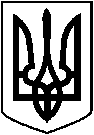  ЛЕТИЧІВСЬКА СЕЛИЩНА РАДА ХМЕЛЬНИЦЬКОГО РАЙОНУ ХМЕЛЬНИЦЬКОЇ ОБЛАСТІВИКОНАВЧИЙ КОМІТЕТ  Р І Ш Е Н Н Я  20.01.2022 р.                                     Летичів                                           №___  Про затвердження протоколів засідання комісії Летичівської селищної ради з формування пропозицій щодо спрямування у 2021 році субвенції з державного бюджету місцевим бюджетам на проектні, будівельно - ремонтні роботи, придбання житла та приміщень для розвитку сімейних та інших форм виховання, наближених до сімейних, забезпечення житлом дітей-сиріт, дітей, позбавлених батьківського піклування, осіб з їх числа, яким розподілені кошти субвенції 2021 року Відповідно до Порядку та умов надання субвенції з державного бюджету місцевим бюджетам на проектні, будівельно-ремонтні роботи, придбання житла та приміщень для розвитку сімейних та інших форм виховання наближених до сімейних, підтримку малих групових будинків та забезпечення житлом дітей–сиріт, дітей, позбавлених батьківського піклування, осіб з їх числа затвердженого  постановою Кабінету Міністрів України від 26 травня 2021 року №615 «Деякі питання забезпечення дітей–сиріт, дітей, позбавлених батьківського піклування, осіб з їх числа житлом та підтримки малих групових будинків»,  керуючись статтею 34 Закону України  «Про місцеве самоврядування в Україні» виконавчий комітет селищної радиВ И Р І Ш И ВЗатвердити протоколи засідання комісії Летичівської селищної ради з формування пропозицій щодо спрямування у 2021 році субвенції з державного бюджету місцевим бюджетам на проектні, будівельно-ремонтні роботи, придбання житла та приміщень для розвитку сімейних та інших форм  виховання, наближених до сімейних, забезпечення житлом дітей-сиріт, дітей, позбавлених батьківського піклування, осіб з їх числа, яким розподілені кошти субвенції 2021 року від 18 січня 2022 року № 6 (додається).Контроль за виконанням даного рішення покласти на  заступника селищного голови Анатолія НІЦЕВИЧА.Селищний голова                                                          Ігор ТИСЯЧНИЙ